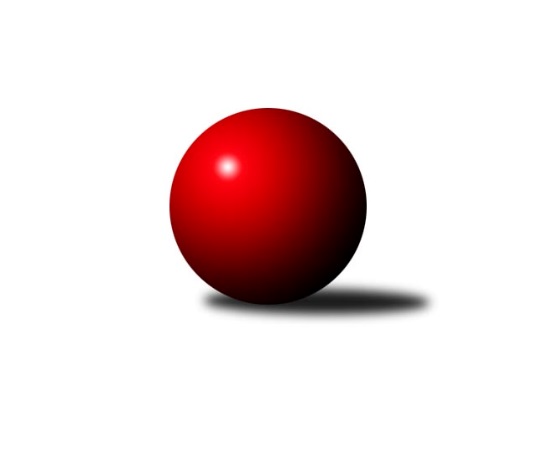 Č.17Ročník 2022/2023	28.4.2024 Mistrovství Prahy 2 2022/2023Statistika 17. kolaTabulka družstev:		družstvo	záp	výh	rem	proh	skore	sety	průměr	body	plné	dorážka	chyby	1.	KK Dopravní podniky Praha A	18	12	1	5	87.5 : 56.5 	(123.5 : 92.5)	2446	25	1724	721	53.7	2.	AC Sparta B	18	12	1	5	86.5 : 57.5 	(119.5 : 96.5)	2443	25	1705	738	56.7	3.	TJ Kobylisy C	16	12	0	4	81.5 : 46.5 	(117.0 : 75.0)	2393	24	1687	706	52.7	4.	TJ Rudná B	16	11	0	5	77.0 : 51.0 	(111.5 : 80.5)	2397	22	1693	704	55.8	5.	TJ Vršovice B	17	11	0	6	75.0 : 61.0 	(102.5 : 101.5)	2357	22	1669	688	57.8	6.	KK Konstruktiva D	18	9	1	8	73.0 : 71.0 	(103.0 : 113.0)	2403	19	1707	696	57.6	7.	TJ Rudná C	17	8	2	7	71.5 : 64.5 	(101.5 : 102.5)	2376	18	1695	682	58.2	8.	KK Slavoj D	17	8	2	7	66.5 : 69.5 	(102.0 : 102.0)	2374	18	1678	695	57.8	9.	TJ Astra Zahradní Město B	17	7	0	10	57.5 : 78.5 	(89.5 : 114.5)	2321	14	1667	653	57.9	10.	SK Meteor D	17	6	1	10	55.0 : 81.0 	(91.0 : 113.0)	2365	13	1687	679	52.8	11.	KK Konstruktiva Praha E	18	6	1	11	59.5 : 84.5 	(91.0 : 125.0)	2361	13	1686	675	63.4	12.	SK Uhelné sklady B	17	5	0	12	59.0 : 77.0 	(99.5 : 104.5)	2370	10	1695	675	63.6	13.	SK Uhelné sklady C	17	5	0	12	56.0 : 80.0 	(97.0 : 107.0)	2370	10	1689	680	61.8	14.	KK Slavia B	17	2	3	12	54.5 : 81.5 	(91.5 : 112.5)	2307	7	1633	674	59.6Tabulka doma:		družstvo	záp	výh	rem	proh	skore	sety	průměr	body	maximum	minimum	1.	TJ Kobylisy C	9	9	0	0	58.0 : 14.0 	(78.5 : 29.5)	2337	18	2397	2233	2.	TJ Vršovice B	8	8	0	0	48.0 : 16.0 	(60.0 : 36.0)	2385	16	2503	2279	3.	KK Dopravní podniky Praha A	9	8	0	1	50.0 : 22.0 	(65.0 : 43.0)	2545	16	2624	2434	4.	AC Sparta B	9	7	0	2	47.0 : 25.0 	(59.0 : 49.0)	2486	14	2531	2410	5.	TJ Rudná B	8	6	0	2	42.0 : 22.0 	(61.5 : 34.5)	2508	12	2610	2406	6.	KK Konstruktiva D	8	6	0	2	38.0 : 26.0 	(49.0 : 47.0)	2451	12	2537	2307	7.	TJ Rudná C	10	5	2	3	46.5 : 33.5 	(62.5 : 57.5)	2410	12	2493	2284	8.	KK Slavoj D	8	5	1	2	36.5 : 27.5 	(49.5 : 46.5)	2526	11	2604	2452	9.	SK Meteor D	9	5	1	3	38.0 : 34.0 	(55.5 : 52.5)	2465	11	2540	2411	10.	TJ Astra Zahradní Město B	8	5	0	3	36.0 : 28.0 	(50.5 : 45.5)	2431	10	2505	2294	11.	SK Uhelné sklady C	9	4	0	5	35.0 : 37.0 	(58.5 : 49.5)	2344	8	2416	2314	12.	KK Konstruktiva Praha E	8	3	1	4	30.5 : 33.5 	(43.0 : 53.0)	2433	7	2580	2306	13.	SK Uhelné sklady B	8	2	0	6	27.0 : 37.0 	(47.0 : 49.0)	2286	4	2467	2135	14.	KK Slavia B	9	1	1	7	29.5 : 42.5 	(55.5 : 52.5)	2288	3	2392	1921Tabulka venku:		družstvo	záp	výh	rem	proh	skore	sety	průměr	body	maximum	minimum	1.	AC Sparta B	9	5	1	3	39.5 : 32.5 	(60.5 : 47.5)	2443	11	2553	2369	2.	TJ Rudná B	8	5	0	3	35.0 : 29.0 	(50.0 : 46.0)	2381	10	2600	2171	3.	KK Dopravní podniky Praha A	9	4	1	4	37.5 : 34.5 	(58.5 : 49.5)	2433	9	2553	2289	4.	KK Slavoj D	9	3	1	5	30.0 : 42.0 	(52.5 : 55.5)	2352	7	2490	2232	5.	KK Konstruktiva D	10	3	1	6	35.0 : 45.0 	(54.0 : 66.0)	2399	7	2519	2213	6.	TJ Rudná C	7	3	0	4	25.0 : 31.0 	(39.0 : 45.0)	2381	6	2519	2196	7.	TJ Kobylisy C	7	3	0	4	23.5 : 32.5 	(38.5 : 45.5)	2402	6	2530	2187	8.	SK Uhelné sklady B	9	3	0	6	32.0 : 40.0 	(52.5 : 55.5)	2382	6	2577	2148	9.	TJ Vršovice B	9	3	0	6	27.0 : 45.0 	(42.5 : 65.5)	2353	6	2487	2207	10.	KK Konstruktiva Praha E	10	3	0	7	29.0 : 51.0 	(48.0 : 72.0)	2353	6	2483	2122	11.	KK Slavia B	8	1	2	5	25.0 : 39.0 	(36.0 : 60.0)	2309	4	2457	2163	12.	TJ Astra Zahradní Město B	9	2	0	7	21.5 : 50.5 	(39.0 : 69.0)	2307	4	2452	1863	13.	SK Uhelné sklady C	8	1	0	7	21.0 : 43.0 	(38.5 : 57.5)	2374	2	2561	2088	14.	SK Meteor D	8	1	0	7	17.0 : 47.0 	(35.5 : 60.5)	2348	2	2429	2190Tabulka podzimní části:		družstvo	záp	výh	rem	proh	skore	sety	průměr	body	doma	venku	1.	TJ Kobylisy C	13	9	0	4	62.5 : 41.5 	(91.5 : 64.5)	2394	18 	6 	0 	0 	3 	0 	4	2.	TJ Vršovice B	13	9	0	4	61.0 : 43.0 	(82.5 : 73.5)	2363	18 	7 	0 	0 	2 	0 	4	3.	AC Sparta B	13	8	1	4	61.5 : 42.5 	(84.5 : 71.5)	2453	17 	4 	0 	2 	4 	1 	2	4.	KK Dopravní podniky Praha A	13	8	0	5	56.5 : 47.5 	(82.5 : 73.5)	2447	16 	5 	0 	1 	3 	0 	4	5.	TJ Rudná B	12	7	0	5	52.0 : 44.0 	(80.0 : 64.0)	2410	14 	4 	0 	2 	3 	0 	3	6.	TJ Rudná C	13	6	2	5	55.5 : 48.5 	(77.0 : 79.0)	2357	14 	3 	2 	3 	3 	0 	2	7.	KK Slavoj D	13	6	1	6	49.5 : 54.5 	(75.0 : 81.0)	2392	13 	4 	0 	2 	2 	1 	4	8.	KK Konstruktiva D	12	6	0	6	48.0 : 48.0 	(70.0 : 74.0)	2391	12 	5 	0 	2 	1 	0 	4	9.	TJ Astra Zahradní Město B	13	6	0	7	44.5 : 59.5 	(71.5 : 84.5)	2311	12 	4 	0 	2 	2 	0 	5	10.	SK Meteor D	13	5	1	7	47.0 : 57.0 	(75.0 : 81.0)	2371	11 	4 	1 	2 	1 	0 	5	11.	SK Uhelné sklady C	13	5	0	8	48.0 : 56.0 	(75.5 : 80.5)	2382	10 	4 	0 	3 	1 	0 	5	12.	KK Konstruktiva Praha E	13	5	0	8	44.5 : 59.5 	(68.5 : 87.5)	2375	10 	2 	0 	4 	3 	0 	4	13.	SK Uhelné sklady B	11	4	0	7	40.0 : 48.0 	(65.0 : 67.0)	2384	8 	1 	0 	3 	3 	0 	4	14.	KK Slavia B	13	2	1	10	41.5 : 62.5 	(69.5 : 86.5)	2303	5 	1 	0 	6 	1 	1 	4Tabulka jarní části:		družstvo	záp	výh	rem	proh	skore	sety	průměr	body	doma	venku	1.	KK Dopravní podniky Praha A	5	4	1	0	31.0 : 9.0 	(41.0 : 19.0)	2481	9 	3 	0 	0 	1 	1 	0 	2.	TJ Rudná B	4	4	0	0	25.0 : 7.0 	(31.5 : 16.5)	2375	8 	2 	0 	0 	2 	0 	0 	3.	AC Sparta B	5	4	0	1	25.0 : 15.0 	(35.0 : 25.0)	2445	8 	3 	0 	0 	1 	0 	1 	4.	KK Konstruktiva D	6	3	1	2	25.0 : 23.0 	(33.0 : 39.0)	2424	7 	1 	0 	0 	2 	1 	2 	5.	TJ Kobylisy C	3	3	0	0	19.0 : 5.0 	(25.5 : 10.5)	2327	6 	3 	0 	0 	0 	0 	0 	6.	KK Slavoj D	4	2	1	1	17.0 : 15.0 	(27.0 : 21.0)	2377	5 	1 	1 	0 	1 	0 	1 	7.	TJ Rudná C	4	2	0	2	16.0 : 16.0 	(24.5 : 23.5)	2458	4 	2 	0 	0 	0 	0 	2 	8.	TJ Vršovice B	4	2	0	2	14.0 : 18.0 	(20.0 : 28.0)	2328	4 	1 	0 	0 	1 	0 	2 	9.	KK Konstruktiva Praha E	5	1	1	3	15.0 : 25.0 	(22.5 : 37.5)	2374	3 	1 	1 	0 	0 	0 	3 	10.	KK Slavia B	4	0	2	2	13.0 : 19.0 	(22.0 : 26.0)	2323	2 	0 	1 	1 	0 	1 	1 	11.	TJ Astra Zahradní Město B	4	1	0	3	13.0 : 19.0 	(18.0 : 30.0)	2382	2 	1 	0 	1 	0 	0 	2 	12.	SK Meteor D	4	1	0	3	8.0 : 24.0 	(16.0 : 32.0)	2383	2 	1 	0 	1 	0 	0 	2 	13.	SK Uhelné sklady B	6	1	0	5	19.0 : 29.0 	(34.5 : 37.5)	2311	2 	1 	0 	3 	0 	0 	2 	14.	SK Uhelné sklady C	4	0	0	4	8.0 : 24.0 	(21.5 : 26.5)	2335	0 	0 	0 	2 	0 	0 	2 Zisk bodů pro družstvo:		jméno hráče	družstvo	body	zápasy	v %	dílčí body	sety	v %	1.	Pavel Kasal 	TJ Rudná B 	14	/	16	(88%)	25.5	/	32	(80%)	2.	Vojtěch Vojtíšek 	TJ Kobylisy C 	13.5	/	15	(90%)	24	/	30	(80%)	3.	Jiří Bendl 	SK Uhelné sklady C 	13	/	17	(76%)	24	/	34	(71%)	4.	Jan Klégr 	TJ Rudná C 	12	/	14	(86%)	20	/	28	(71%)	5.	Bohumír Musil 	KK Konstruktiva Praha E 	12	/	16	(75%)	21	/	32	(66%)	6.	Jaroslav Pleticha ml.	KK Konstruktiva D 	12	/	17	(71%)	25.5	/	34	(75%)	7.	Roman Hrdlička 	KK Slavoj D 	12	/	17	(71%)	21.5	/	34	(63%)	8.	Jindřich Habada 	KK Dopravní podniky Praha A 	12	/	18	(67%)	23	/	36	(64%)	9.	Miroslav Viktorin 	AC Sparta B 	12	/	18	(67%)	23	/	36	(64%)	10.	Michal Kocan 	KK Slavia B 	11.5	/	16	(72%)	20	/	32	(63%)	11.	Radovan Šimůnek 	TJ Astra Zahradní Město B 	11.5	/	17	(68%)	21.5	/	34	(63%)	12.	Jarmila Zimáková 	TJ Rudná C 	11	/	14	(79%)	18	/	28	(64%)	13.	Šarlota Smutná 	KK Konstruktiva D 	11	/	16	(69%)	23.5	/	32	(73%)	14.	Vladimír Dvořák 	SK Meteor D 	11	/	16	(69%)	20	/	32	(63%)	15.	Pavel Černý 	SK Uhelné sklady B 	11	/	17	(65%)	22	/	34	(65%)	16.	Milan Mareš 	KK Slavia B 	11	/	17	(65%)	21	/	34	(62%)	17.	Zbyněk Lébl 	KK Konstruktiva Praha E 	11	/	18	(61%)	20.5	/	36	(57%)	18.	Hana Zdražilová 	KK Slavoj D 	10	/	14	(71%)	19	/	28	(68%)	19.	Markéta Rajnochová 	SK Uhelné sklady B 	10	/	15	(67%)	18	/	30	(60%)	20.	Josef Hladík 	TJ Vršovice B 	10	/	16	(63%)	20.5	/	32	(64%)	21.	Václav Císař 	TJ Kobylisy C 	10	/	16	(63%)	18	/	32	(56%)	22.	Miroslav Tomeš 	KK Dopravní podniky Praha A 	9.5	/	17	(56%)	19	/	34	(56%)	23.	Karel Wolf 	TJ Vršovice B 	9	/	13	(69%)	17.5	/	26	(67%)	24.	Miloslav Dušek 	SK Uhelné sklady C 	9	/	13	(69%)	17	/	26	(65%)	25.	Karel Erben 	TJ Kobylisy C 	9	/	14	(64%)	20.5	/	28	(73%)	26.	Josef Kocan 	KK Slavia B 	9	/	15	(60%)	16	/	30	(53%)	27.	Anna Novotná 	TJ Rudná C 	9	/	15	(60%)	15	/	30	(50%)	28.	Daniel Kulhánek 	KK Slavoj D 	9	/	17	(53%)	19	/	34	(56%)	29.	Kamila Svobodová 	AC Sparta B 	9	/	18	(50%)	19	/	36	(53%)	30.	Zdeněk Cepl 	AC Sparta B 	9	/	18	(50%)	16	/	36	(44%)	31.	Marek Sedlák 	TJ Astra Zahradní Město B 	8.5	/	16	(53%)	19	/	32	(59%)	32.	Jiří Brada 	KK Dopravní podniky Praha A 	8	/	10	(80%)	13.5	/	20	(68%)	33.	Martin Machulka 	TJ Rudná B 	8	/	11	(73%)	15.5	/	22	(70%)	34.	Petra Švarcová 	KK Dopravní podniky Praha A 	8	/	14	(57%)	19	/	28	(68%)	35.	Vít Fikejzl 	AC Sparta B 	8	/	14	(57%)	15	/	28	(54%)	36.	Jan Novák 	KK Dopravní podniky Praha A 	8	/	15	(53%)	18	/	30	(60%)	37.	Miroslav Šostý 	SK Meteor D 	8	/	15	(53%)	16.5	/	30	(55%)	38.	Adam Rajnoch 	SK Uhelné sklady B 	8	/	15	(53%)	16	/	30	(53%)	39.	Marián Kováč 	TJ Kobylisy C 	8	/	16	(50%)	17.5	/	32	(55%)	40.	Tomáš Eštók 	KK Konstruktiva D 	8	/	16	(50%)	14	/	32	(44%)	41.	Milan Perman 	KK Konstruktiva Praha E 	8	/	16	(50%)	13	/	32	(41%)	42.	Jindřich Málek 	KK Dopravní podniky Praha A 	8	/	17	(47%)	17	/	34	(50%)	43.	Marek Dvořák 	TJ Rudná C 	7.5	/	14	(54%)	11.5	/	28	(41%)	44.	Miroslav Míchal 	SK Uhelné sklady B 	7	/	10	(70%)	14.5	/	20	(73%)	45.	Michal Kliment 	TJ Kobylisy C 	7	/	12	(58%)	17.5	/	24	(73%)	46.	Vladimír Strnad 	TJ Vršovice B 	7	/	13	(54%)	16	/	26	(62%)	47.	Vojtěch Kostelecký 	TJ Astra Zahradní Město B 	7	/	13	(54%)	13	/	26	(50%)	48.	Radek Machulka 	TJ Rudná B 	7	/	13	(54%)	12	/	26	(46%)	49.	Roman Tumpach 	SK Uhelné sklady B 	7	/	14	(50%)	14.5	/	28	(52%)	50.	Tereza Hrbková 	SK Meteor D 	7	/	15	(47%)	18	/	30	(60%)	51.	Luboš Polák 	TJ Vršovice B 	7	/	16	(44%)	16	/	32	(50%)	52.	Tomáš Kudweis 	TJ Astra Zahradní Město B 	7	/	16	(44%)	14	/	32	(44%)	53.	Jaroslav Vondrák 	KK Dopravní podniky Praha A 	7	/	16	(44%)	13	/	32	(41%)	54.	Václav Papež 	TJ Vršovice B 	7	/	16	(44%)	11.5	/	32	(36%)	55.	Petr Mašek 	KK Konstruktiva Praha E 	7	/	18	(39%)	13.5	/	36	(38%)	56.	Martin Dubský 	AC Sparta B 	6	/	6	(100%)	10.5	/	12	(88%)	57.	Tomáš Keller 	TJ Rudná B 	6	/	6	(100%)	9	/	12	(75%)	58.	Miloš Endrle 	SK Uhelné sklady C 	6	/	12	(50%)	10	/	24	(42%)	59.	Blanka Koubová 	KK Slavoj D 	6	/	14	(43%)	13	/	28	(46%)	60.	Dana Školová 	SK Uhelné sklady C 	6	/	15	(40%)	15.5	/	30	(52%)	61.	Štěpán Fatka 	TJ Rudná C 	6	/	15	(40%)	14.5	/	30	(48%)	62.	Eva Kozáková 	SK Uhelné sklady C 	6	/	15	(40%)	13	/	30	(43%)	63.	Milan Mareš st.	KK Slavia B 	6	/	17	(35%)	13.5	/	34	(40%)	64.	Stanislav Vesecký 	KK Konstruktiva D 	5	/	6	(83%)	9	/	12	(75%)	65.	Jan Vácha 	AC Sparta B 	5	/	9	(56%)	12	/	18	(67%)	66.	Petra Koščová 	TJ Rudná B 	5	/	9	(56%)	10.5	/	18	(58%)	67.	Miroslav Kýhos 	TJ Rudná B 	5	/	10	(50%)	11	/	20	(55%)	68.	Markéta Strečková 	KK Konstruktiva D 	5	/	10	(50%)	8	/	20	(40%)	69.	Lucie Hlavatá 	TJ Astra Zahradní Město B 	5	/	17	(29%)	12	/	34	(35%)	70.	Jiřina Beranová 	KK Konstruktiva Praha E 	4.5	/	13	(35%)	10	/	26	(38%)	71.	Richard Sekerák 	SK Meteor D 	4	/	5	(80%)	6	/	10	(60%)	72.	Eva Kopřivová 	KK Konstruktiva D 	4	/	6	(67%)	6	/	12	(50%)	73.	Jiří Kuděj 	SK Uhelné sklady B 	4	/	7	(57%)	7	/	14	(50%)	74.	Zdeněk Boháč 	SK Meteor D 	4	/	9	(44%)	7	/	18	(39%)	75.	Adam Lesák 	TJ Rudná B 	4	/	10	(40%)	8	/	20	(40%)	76.	Magdaléna Jakešová 	KK Konstruktiva D 	4	/	11	(36%)	6	/	22	(27%)	77.	Peter Koščo 	TJ Rudná B 	4	/	13	(31%)	13	/	26	(50%)	78.	Olga Brožová 	SK Uhelné sklady C 	4	/	13	(31%)	8	/	26	(31%)	79.	Hana Poláčková 	TJ Rudná C 	4	/	14	(29%)	9	/	28	(32%)	80.	Petr Peřina 	TJ Astra Zahradní Město B 	3.5	/	9	(39%)	6	/	18	(33%)	81.	Karel Němeček 	TJ Vršovice B 	3	/	4	(75%)	6	/	8	(75%)	82.	Vladimíra Pavlatová 	AC Sparta B 	3	/	5	(60%)	6	/	10	(60%)	83.	Přemysl Jonák 	KK Slavia B 	3	/	5	(60%)	5	/	10	(50%)	84.	Jana Cermanová 	TJ Kobylisy C 	3	/	5	(60%)	4.5	/	10	(45%)	85.	Markéta Březinová 	TJ Kobylisy C 	3	/	7	(43%)	8	/	14	(57%)	86.	Markéta Baťková 	KK Slavoj D 	3	/	10	(30%)	10	/	20	(50%)	87.	Danuše Kuklová 	KK Slavoj D 	3	/	10	(30%)	8	/	20	(40%)	88.	Stanislava Švindlová 	KK Konstruktiva Praha E 	3	/	11	(27%)	6	/	22	(27%)	89.	Jan Pozner 	SK Meteor D 	3	/	12	(25%)	10	/	24	(42%)	90.	David Doležal 	KK Slavia B 	3	/	13	(23%)	4	/	26	(15%)	91.	Jiří Kryda st.	KK Slavia B 	3	/	14	(21%)	7	/	28	(25%)	92.	Jan Červenka 	AC Sparta B 	2.5	/	5	(50%)	4	/	10	(40%)	93.	Tomáš Sůva 	AC Sparta B 	2	/	3	(67%)	5	/	6	(83%)	94.	Stanislav Řádek 	AC Sparta B 	2	/	3	(67%)	4	/	6	(67%)	95.	Zdenka Cachová 	KK Konstruktiva D 	2	/	3	(67%)	3	/	6	(50%)	96.	Petra Sedláčková 	KK Slavoj D 	2	/	4	(50%)	4.5	/	8	(56%)	97.	Dominik Kocman 	TJ Rudná C 	2	/	4	(50%)	4	/	8	(50%)	98.	Jaroslav Havránek 	TJ Vršovice B 	2	/	4	(50%)	3	/	8	(38%)	99.	Lukáš Pelánek 	TJ Vršovice B 	2	/	5	(40%)	3	/	10	(30%)	100.	Miroslav Vyšný 	KK Slavoj D 	2	/	5	(40%)	2	/	10	(20%)	101.	Jiří Zdráhal 	TJ Rudná B 	2	/	6	(33%)	5	/	12	(42%)	102.	Karel Svitavský 	TJ Vršovice B 	2	/	6	(33%)	3	/	12	(25%)	103.	Ivo Vávra 	TJ Vršovice B 	2	/	7	(29%)	4	/	14	(29%)	104.	František Vondráček 	KK Konstruktiva Praha E 	2	/	9	(22%)	4	/	18	(22%)	105.	Marek Sedláček 	SK Uhelné sklady B 	2	/	14	(14%)	4.5	/	28	(16%)	106.	Ivan Hrbek 	SK Meteor D 	2	/	16	(13%)	7	/	32	(22%)	107.	Jana Průšová 	KK Slavoj D 	1.5	/	8	(19%)	4	/	16	(25%)	108.	Josef Kocan 	KK Slavia B 	1	/	1	(100%)	2	/	2	(100%)	109.	František Stibor 	TJ Kobylisy C 	1	/	1	(100%)	2	/	2	(100%)	110.	Jan Kryda 	KK Slavia B 	1	/	1	(100%)	2	/	2	(100%)	111.	Zuzana Edlmannová 	SK Meteor D 	1	/	1	(100%)	2	/	2	(100%)	112.	Miroslav Klabík 	TJ Vršovice B 	1	/	1	(100%)	1	/	2	(50%)	113.	Josef Málek 	KK Dopravní podniky Praha A 	1	/	1	(100%)	1	/	2	(50%)	114.	Jan Mařánek 	TJ Rudná C 	1	/	1	(100%)	1	/	2	(50%)	115.	Jaromír Deák 	TJ Kobylisy C 	1	/	1	(100%)	1	/	2	(50%)	116.	Květuše Pytlíková 	TJ Vršovice B 	1	/	1	(100%)	1	/	2	(50%)	117.	Jiří Čihák 	KK Konstruktiva D 	1	/	2	(50%)	3	/	4	(75%)	118.	Michal Majer 	TJ Rudná C 	1	/	2	(50%)	2	/	4	(50%)	119.	Tomáš Doležal 	TJ Astra Zahradní Město B 	1	/	2	(50%)	1	/	4	(25%)	120.	Jaroslav Krčma 	TJ Kobylisy C 	1	/	2	(50%)	1	/	4	(25%)	121.	Barbora Slunečková 	TJ Rudná C 	1	/	3	(33%)	3.5	/	6	(58%)	122.	Karel Novotný 	TJ Rudná C 	1	/	3	(33%)	2	/	6	(33%)	123.	Tomáš Novák 	SK Uhelné sklady C 	1	/	4	(25%)	3	/	8	(38%)	124.	Jiří Lankaš 	AC Sparta B 	1	/	4	(25%)	1	/	8	(13%)	125.	Vojtěch Krákora 	AC Sparta B 	1	/	5	(20%)	4	/	10	(40%)	126.	Josef Císař 	TJ Kobylisy C 	1	/	6	(17%)	3	/	12	(25%)	127.	Michael Šepič 	SK Meteor D 	1	/	9	(11%)	3	/	18	(17%)	128.	Jiří Budil 	SK Uhelné sklady C 	1	/	12	(8%)	5.5	/	24	(23%)	129.	Tomáš Turnský 	TJ Astra Zahradní Město B 	0	/	1	(0%)	1	/	2	(50%)	130.	Jitka Kudějová 	SK Uhelné sklady B 	0	/	1	(0%)	1	/	2	(50%)	131.	Karel Kohout 	TJ Rudná C 	0	/	1	(0%)	0.5	/	2	(25%)	132.	Jaroslav Mařánek 	TJ Rudná C 	0	/	1	(0%)	0.5	/	2	(25%)	133.	Miroslava Kmentová 	TJ Kobylisy C 	0	/	1	(0%)	0	/	2	(0%)	134.	Tadeáš Koščo 	TJ Rudná C 	0	/	1	(0%)	0	/	2	(0%)	135.	Barbora Jakešová 	KK Konstruktiva D 	0	/	1	(0%)	0	/	2	(0%)	136.	Lidmila Fořtová 	KK Slavia B 	0	/	2	(0%)	1	/	4	(25%)	137.	Kateřina Kotoučová 	KK Konstruktiva D 	0	/	2	(0%)	1	/	4	(25%)	138.	Miroslav Plachý 	SK Uhelné sklady B 	0	/	2	(0%)	1	/	4	(25%)	139.	Zdeněk Míka 	SK Meteor D 	0	/	2	(0%)	1	/	4	(25%)	140.	Jan Šipl 	KK Slavoj D 	0	/	2	(0%)	0	/	4	(0%)	141.	Ján Rudinský 	SK Uhelné sklady B 	0	/	6	(0%)	0	/	12	(0%)	142.	Martin Kozdera 	TJ Astra Zahradní Město B 	0	/	10	(0%)	2	/	20	(10%)	143.	Marek Strečko 	KK Konstruktiva D 	0	/	15	(0%)	3	/	30	(10%)Průměry na kuželnách:		kuželna	průměr	plné	dorážka	chyby	výkon na hráče	1.	SK Žižkov Praha, 1-2	2550	1760	790	48.8	(425.0)	2.	SK Žižkov Praha, 3-4	2523	1774	749	55.7	(420.5)	3.	Meteor, 1-2	2460	1718	741	48.9	(410.1)	4.	TJ Sokol Rudná, 1-2	2417	1708	708	61.4	(402.9)	5.	Zahr. Město, 1-2	2415	1701	714	54.5	(402.5)	6.	KK Konstruktiva Praha, 5-6	2388	1704	684	62.0	(398.1)	7.	KK Konstruktiva Praha, 1-4	2388	1714	673	73.0	(398.0)	8.	Zvon, 1-2	2322	1646	676	55.6	(387.1)	9.	KK Slavia Praha, 3-4	2311	1638	672	53.9	(385.2)	10.	Vršovice, 1-2	2295	1647	647	62.4	(382.6)	11.	Kobylisy, 1-2	2263	1612	651	57.4	(377.2)Nejlepší výkony na kuželnách:SK Žižkov Praha, 1-2KK Dopravní podniky Praha A	2619	14. kolo	Jan Novák 	KK Dopravní podniky Praha A	485	13. koloKK Dopravní podniky Praha A	2607	13. kolo	Jiří Brada 	KK Dopravní podniky Praha A	480	11. koloTJ Rudná B	2600	6. kolo	Martin Dubský 	AC Sparta B	474	9. koloKK Dopravní podniky Praha A	2554	4. kolo	Miroslav Šostý 	SK Meteor D	471	14. koloKK Dopravní podniky Praha A	2548	11. kolo	Jiří Brada 	KK Dopravní podniky Praha A	469	14. koloKK Dopravní podniky Praha A	2531	9. kolo	Jindřich Málek 	KK Dopravní podniky Praha A	466	4. koloTJ Rudná C	2519	13. kolo	Jaroslav Pleticha ml.	KK Konstruktiva D	461	11. koloKK Dopravní podniky Praha A	2516	16. kolo	Jan Novák 	KK Dopravní podniky Praha A	461	14. koloAC Sparta B	2477	9. kolo	Miroslav Tomeš 	KK Dopravní podniky Praha A	458	16. koloKK Dopravní podniky Praha A	2475	6. kolo	Michal Kocan 	KK Slavia B	453	4. koloSK Žižkov Praha, 3-4KK Slavoj D	2604	2. kolo	Markéta Rajnochová 	SK Uhelné sklady B	484	9. koloSK Uhelné sklady B	2577	9. kolo	Miloslav Dušek 	SK Uhelné sklady C	473	2. koloKK Slavoj D	2570	4. kolo	Roman Hrdlička 	KK Slavoj D	472	2. koloKK Slavoj D	2567	13. kolo	Karel Němeček 	TJ Vršovice B	469	11. koloKK Slavoj D	2564	7. kolo	Jana Průšová 	KK Slavoj D	460	2. koloSK Uhelné sklady C	2561	2. kolo	Roman Hrdlička 	KK Slavoj D	457	7. koloKK Dopravní podniky Praha A	2550	7. kolo	Miroslav Míchal 	SK Uhelné sklady B	457	9. koloTJ Kobylisy C	2530	4. kolo	Vojtěch Vojtíšek 	TJ Kobylisy C	454	4. koloKK Slavoj D	2505	14. kolo	Roman Hrdlička 	KK Slavoj D	454	9. koloTJ Vršovice B	2487	11. kolo	Jiří Bendl 	SK Uhelné sklady C	451	2. koloMeteor, 1-2SK Meteor D	2540	12. kolo	Miroslav Šostý 	SK Meteor D	469	12. koloKK Konstruktiva D	2519	17. kolo	Vladimír Dvořák 	SK Meteor D	459	3. koloSK Meteor D	2509	3. kolo	Pavel Kasal 	TJ Rudná B	457	12. koloTJ Rudná B	2501	12. kolo	Vladimír Dvořák 	SK Meteor D	455	8. koloKK Konstruktiva Praha E	2483	7. kolo	Markéta Rajnochová 	SK Uhelné sklady B	455	3. koloSK Meteor D	2469	17. kolo	Tereza Hrbková 	SK Meteor D	453	15. koloSK Meteor D	2468	8. kolo	Vladimír Dvořák 	SK Meteor D	449	7. koloSK Meteor D	2466	10. kolo	Miroslav Šostý 	SK Meteor D	447	10. koloKK Dopravní podniky Praha A	2457	1. kolo	Miroslav Šostý 	SK Meteor D	446	1. koloSK Meteor D	2455	15. kolo	Šarlota Smutná 	KK Konstruktiva D	443	17. koloTJ Sokol Rudná, 1-2TJ Rudná B	2610	13. kolo	Pavel Kasal 	TJ Rudná B	514	17. koloTJ Rudná B	2602	17. kolo	Milan Mareš 	KK Slavia B	475	2. koloTJ Rudná B	2541	16. kolo	Zdeněk Boháč 	SK Meteor D	473	6. koloTJ Rudná B	2525	9. kolo	Martin Machulka 	TJ Rudná B	467	9. koloTJ Rudná B	2505	2. kolo	Martin Dubský 	AC Sparta B	467	7. koloTJ Rudná B	2504	5. kolo	Martin Machulka 	TJ Rudná B	464	16. koloTJ Rudná C	2493	3. kolo	Štěpán Fatka 	TJ Rudná C	462	15. koloAC Sparta B	2491	7. kolo	Martin Machulka 	TJ Rudná B	461	17. koloTJ Rudná C	2490	15. kolo	Vojtěch Kostelecký 	TJ Astra Zahradní Město B	460	13. koloKK Slavoj D	2490	12. kolo	Jan Kryda 	KK Slavia B	458	2. koloZahr. Město, 1-2TJ Astra Zahradní Město B	2505	17. kolo	Miroslav Viktorin 	AC Sparta B	464	3. koloTJ Astra Zahradní Město B	2499	10. kolo	Miloslav Dušek 	SK Uhelné sklady C	453	10. koloKK Dopravní podniky Praha A	2490	15. kolo	Vojtěch Kostelecký 	TJ Astra Zahradní Město B	452	10. koloTJ Astra Zahradní Město B	2475	5. kolo	Radovan Šimůnek 	TJ Astra Zahradní Město B	450	3. koloTJ Astra Zahradní Město B	2473	9. kolo	Radovan Šimůnek 	TJ Astra Zahradní Město B	445	17. koloTJ Kobylisy C	2454	12. kolo	Markéta Rajnochová 	SK Uhelné sklady B	445	17. koloTJ Astra Zahradní Město B	2427	12. kolo	Radovan Šimůnek 	TJ Astra Zahradní Město B	445	5. koloSK Uhelné sklady C	2424	10. kolo	Petra Švarcová 	KK Dopravní podniky Praha A	444	15. koloTJ Astra Zahradní Město B	2410	3. kolo	Radovan Šimůnek 	TJ Astra Zahradní Město B	444	15. koloKK Konstruktiva D	2388	5. kolo	Pavel Černý 	SK Uhelné sklady B	443	17. koloKK Konstruktiva Praha, 5-6KK Konstruktiva Praha E	2580	16. kolo	Zbyněk Lébl 	KK Konstruktiva Praha E	461	16. koloAC Sparta B	2553	10. kolo	Stanislav Vesecký 	KK Konstruktiva D	461	14. koloKK Dopravní podniky Praha A	2553	8. kolo	Martin Machulka 	TJ Rudná B	460	4. koloKK Konstruktiva D	2519	14. kolo	Milan Perman 	KK Konstruktiva Praha E	457	12. koloKK Konstruktiva Praha E	2486	14. kolo	Vít Fikejzl 	AC Sparta B	454	10. koloKK Konstruktiva Praha E	2470	8. kolo	Jan Vácha 	AC Sparta B	451	10. koloTJ Kobylisy C	2456	2. kolo	Jan Novák 	KK Dopravní podniky Praha A	451	8. koloTJ Rudná B	2452	4. kolo	Zbyněk Lébl 	KK Konstruktiva Praha E	451	6. koloKK Konstruktiva Praha E	2449	10. kolo	Roman Hrdlička 	KK Slavoj D	450	6. koloTJ Vršovice B	2447	16. kolo	Bohumír Musil 	KK Konstruktiva Praha E	448	14. koloKK Konstruktiva Praha, 1-4SK Uhelné sklady B	2542	11. kolo	Martin Dubský 	AC Sparta B	504	4. koloKK Konstruktiva D	2537	10. kolo	Šarlota Smutná 	KK Konstruktiva D	491	16. koloAC Sparta B	2531	4. kolo	Tomáš Eštók 	KK Konstruktiva D	489	6. koloAC Sparta B	2530	14. kolo	Miroslav Viktorin 	AC Sparta B	482	4. koloKK Konstruktiva D	2517	2. kolo	Jaroslav Pleticha ml.	KK Konstruktiva D	470	10. koloAC Sparta B	2514	6. kolo	Jaroslav Pleticha ml.	KK Konstruktiva D	469	12. koloKK Konstruktiva D	2503	16. kolo	Bohumír Musil 	KK Konstruktiva Praha E	467	1. koloAC Sparta B	2502	16. kolo	Miroslav Viktorin 	AC Sparta B	464	2. koloKK Konstruktiva D	2489	6. kolo	Vojtěch Vojtíšek 	TJ Kobylisy C	462	8. koloAC Sparta B	2488	8. kolo	Vladimíra Pavlatová 	AC Sparta B	459	16. koloZvon, 1-2SK Uhelné sklady B	2467	16. kolo	Stanislav Vesecký 	KK Konstruktiva D	459	13. koloKK Dopravní podniky Praha A	2437	10. kolo	Miroslav Míchal 	SK Uhelné sklady B	450	10. koloKK Slavoj D	2420	15. kolo	Jiří Kuděj 	SK Uhelné sklady B	449	5. koloSK Meteor D	2418	9. kolo	Jiří Bendl 	SK Uhelné sklady C	446	1. koloSK Uhelné sklady C	2416	11. kolo	Miloslav Dušek 	SK Uhelné sklady C	443	11. koloKK Konstruktiva D	2414	13. kolo	Roman Hrdlička 	KK Slavoj D	443	15. koloSK Uhelné sklady B	2408	5. kolo	Miloslav Dušek 	SK Uhelné sklady C	442	9. koloSK Uhelné sklady B	2404	10. kolo	Milan Mareš 	KK Slavia B	442	6. koloKK Slavia B	2400	6. kolo	Miroslav Šostý 	SK Meteor D	441	9. koloSK Uhelné sklady C	2373	15. kolo	Miloslav Dušek 	SK Uhelné sklady C	440	7. koloKK Slavia Praha, 3-4KK Slavia B	2392	1. kolo	Jaroslav Pleticha ml.	KK Konstruktiva D	442	7. koloAC Sparta B	2389	5. kolo	Milan Mareš 	KK Slavia B	440	9. koloKK Konstruktiva Praha E	2388	13. kolo	Jarmila Zimáková 	TJ Rudná C	439	9. koloTJ Astra Zahradní Město B	2378	11. kolo	Pavel Kasal 	TJ Rudná B	439	15. koloKK Slavia B	2377	13. kolo	Jiří Kryda st.	KK Slavia B	435	15. koloKK Dopravní podniky Praha A	2368	17. kolo	Přemysl Jonák 	KK Slavia B	433	11. koloKK Slavia B	2366	11. kolo	Milan Mareš 	KK Slavia B	431	3. koloTJ Rudná B	2357	15. kolo	Martin Machulka 	TJ Rudná B	428	15. koloKK Slavia B	2354	15. kolo	Vojtěch Kostelecký 	TJ Astra Zahradní Město B	428	11. koloTJ Rudná C	2346	9. kolo	Josef Kocan 	KK Slavia B	427	15. koloVršovice, 1-2TJ Vršovice B	2503	6. kolo	Josef Hladík 	TJ Vršovice B	463	10. koloTJ Vršovice B	2434	10. kolo	Karel Wolf 	TJ Vršovice B	448	10. koloTJ Vršovice B	2403	15. kolo	Karel Wolf 	TJ Vršovice B	443	6. koloTJ Vršovice B	2390	12. kolo	Vladimír Strnad 	TJ Vršovice B	432	1. koloTJ Vršovice B	2375	1. kolo	Josef Hladík 	TJ Vršovice B	432	6. koloTJ Vršovice B	2356	3. kolo	Vladimír Strnad 	TJ Vršovice B	432	12. koloKK Dopravní podniky Praha A	2341	12. kolo	Josef Kocan 	KK Slavia B	432	8. koloTJ Vršovice B	2336	8. kolo	Vladimír Strnad 	TJ Vršovice B	430	3. koloKK Konstruktiva Praha E	2315	3. kolo	Karel Wolf 	TJ Vršovice B	428	1. koloTJ Rudná B	2280	10. kolo	Jindřich Habada 	KK Dopravní podniky Praha A	426	12. koloKobylisy, 1-2TJ Kobylisy C	2397	14. kolo	Vojtěch Vojtíšek 	TJ Kobylisy C	434	14. koloTJ Kobylisy C	2377	3. kolo	Vojtěch Vojtíšek 	TJ Kobylisy C	422	9. koloTJ Kobylisy C	2373	13. kolo	Karel Erben 	TJ Kobylisy C	420	15. koloTJ Kobylisy C	2358	9. kolo	Václav Císař 	TJ Kobylisy C	414	9. koloTJ Kobylisy C	2350	15. kolo	Václav Císař 	TJ Kobylisy C	410	14. koloTJ Kobylisy C	2348	5. kolo	Jindřich Habada 	KK Dopravní podniky Praha A	409	5. koloKK Dopravní podniky Praha A	2343	5. kolo	Karel Erben 	TJ Kobylisy C	409	14. koloTJ Kobylisy C	2334	7. kolo	Jana Cermanová 	TJ Kobylisy C	409	5. koloTJ Kobylisy C	2259	11. kolo	Václav Císař 	TJ Kobylisy C	406	3. koloTJ Vršovice B	2250	9. kolo	Vojtěch Vojtíšek 	TJ Kobylisy C	406	13. koloČetnost výsledků:	8.0 : 0.0	3x	7.0 : 1.0	16x	6.5 : 1.5	1x	6.0 : 2.0	32x	5.0 : 3.0	21x	4.0 : 4.0	6x	3.5 : 4.5	2x	3.0 : 5.0	16x	2.0 : 6.0	16x	1.5 : 6.5	1x	1.0 : 7.0	4x	0.0 : 8.0	1x